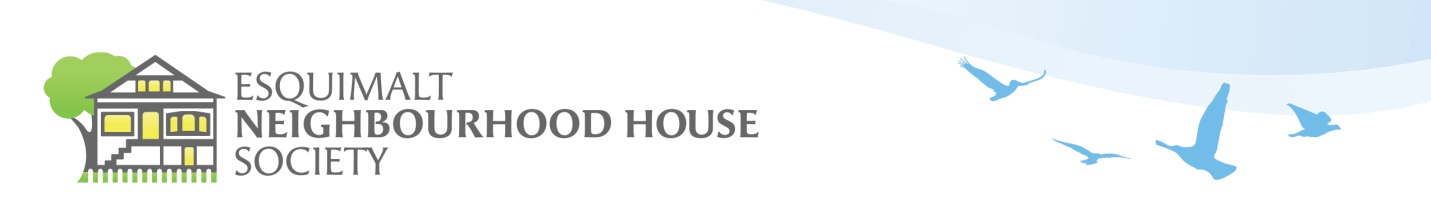 	Survey about Offering New Groups	November 9, 2022Esquimalt Neighbourhood House would like your feedback!  We are looking for your input as we make plans to offer new free groups for adults at 511 Constance Avenue.We have been offering a variety of new groups (free of charge).  These have included: Chair Yoga, Arts and Crafts, Yoga, Let’s Connect and The Relationship We Have With Ourselves.You can complete the survey via google docs at  https://forms.gle/5aXwXU49Niyobvsc7  or email the document to info@enh.bc.ca.Would you be interested in joining a group if we offered something that suited you?  Yes ____   No ____2.	What kind of group would you sign up for?  Some examples to spark ideas: art, crafts, movement, stretching, walking, self -care, caregiving, de-stressing, social, writing, poetry, mindfulness, self-help, anxiety, goals/dreams, laughter, something with food, climate, books, etc.  (all ideas are welcomed).3.	What time(s) of day would you prefer to attend a group?  Morning _____   Afternoon _____   Evening _____4.	What day(s) of the week would you prefer to attend a group?Sun. ____ Mon. ____ Tues. ____ Wed. ____ Thurs. ____ Fri. ____ Sat. ____5.	These would be adult-based groups.  Are you okay with mixed ages?   Yes ___ No ___Comments: 	6.	What kind of group(s) have you attended that you really liked and would recommend we offer?7.	Do you have any other ideas, comments or perspectives?Thank you for taking the time complete the survey!